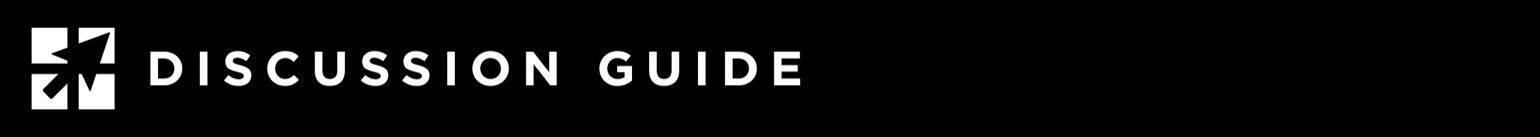 STAND FIRM1 Corinthians 16:13This discussion is based on the Friday Morning Men’s Fellowship study “Stand Firm”, available at https://leadmin.org/standfirm.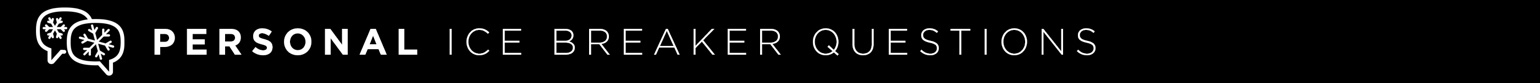 Use one of these to get the group talking about today’s topic:•	What is something that you think it is important to stand for as a man/leader?Have you ever taken a bad fall? What happened to cause it?Would you rather stand in a line, or sit in a waiting room? Why?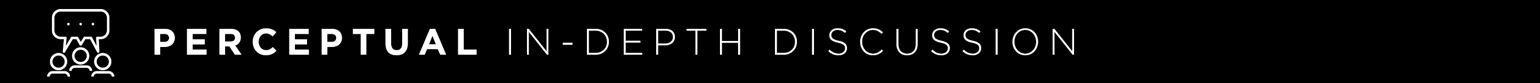 Go in-depth with these questions. Based on your available time, choose 3-4 that you believe are most thought-provoking:•	Read 1 Corinthians 16:13. What do you believe is meant by the instruction “stand firm?”This verse also instructs us to “act like men”. What, specifically, does this mean?When the verse says, “Be strong,” it is talking about strong in faith. How does a man remain strong in his faith?What actions, activities or disciplines helps a man to stand firm and be strong?“A tree falls the way it leans. Make sure you are leaning in the direction you want to fall because sooner or later, everyone falls.” —Jason King Godwise. How does this quote relate to the instruction to “Stand firm in your faith and be strong?”What does it mean to “lean in the direction you want to fall?”Do you believe the quote, “Sooner or later, everyone falls?” Why or why not? What may cause a man to fall?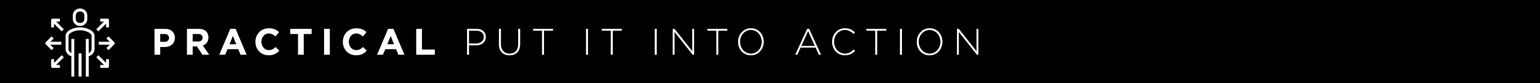 •	What is an area of life or work where you need to be strong this week, or take a stand?How do your current priorities and relationships affect your ability to stand firm in your faith?  Do you need to reprioritize anything, or add or subtract a relationship?What spiritual responsibilities do you have as a man that you might work on this week to “be a man” as directed in 1 Corinthians?